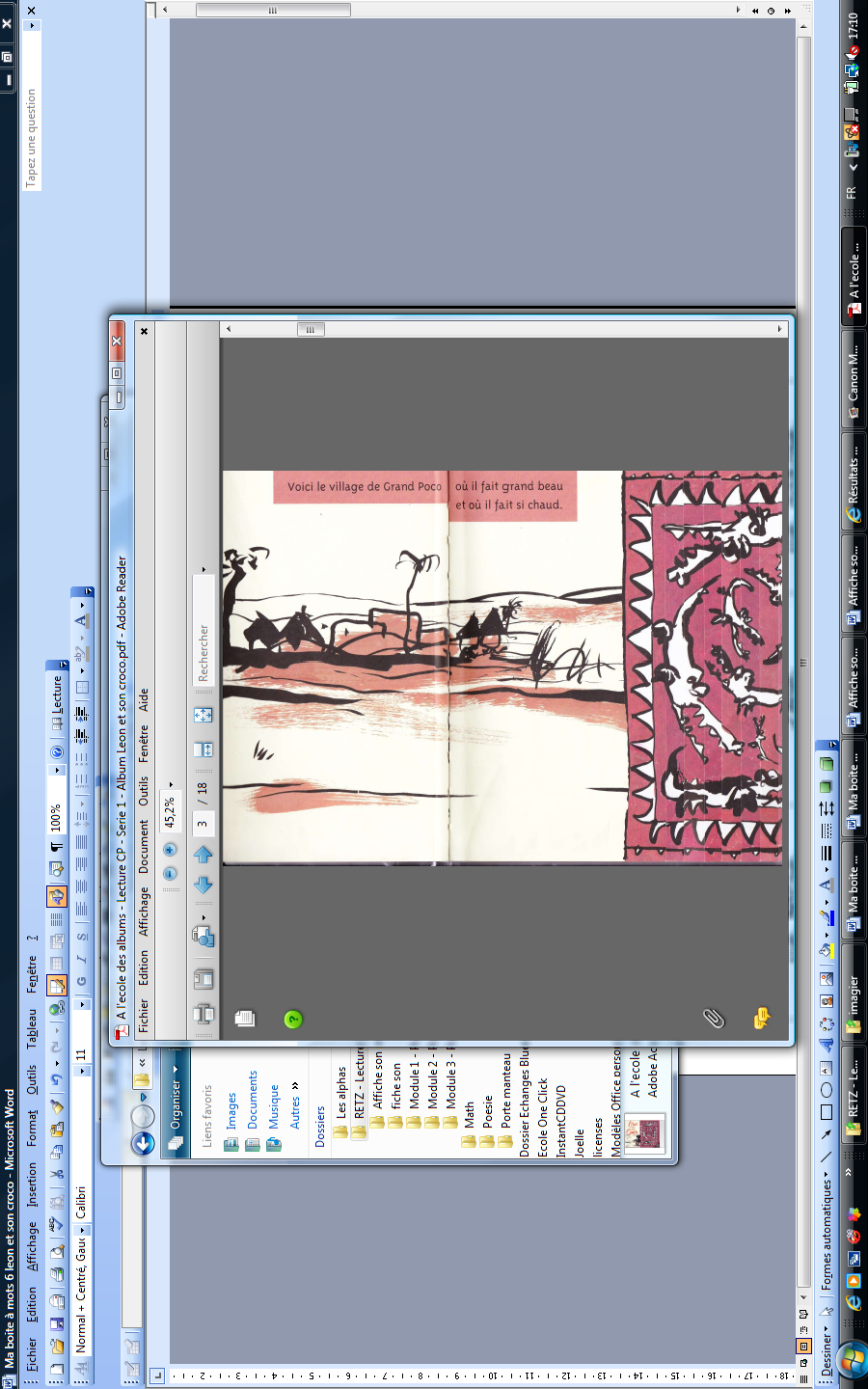  Grand PocoGrand Poco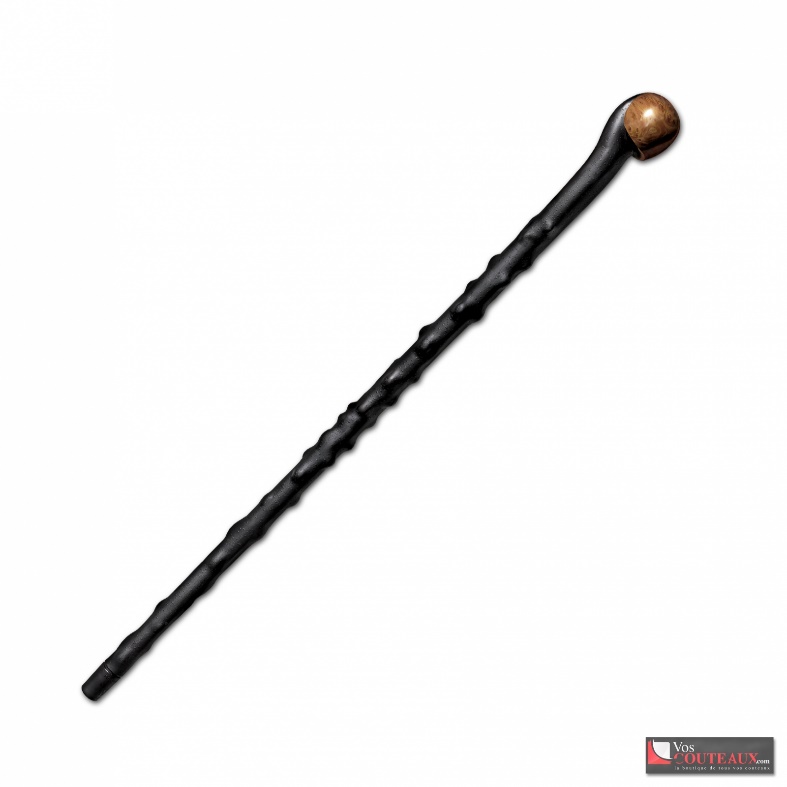 un bâtonun bâton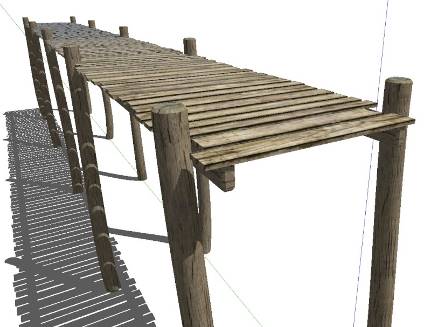 un pontonun ponton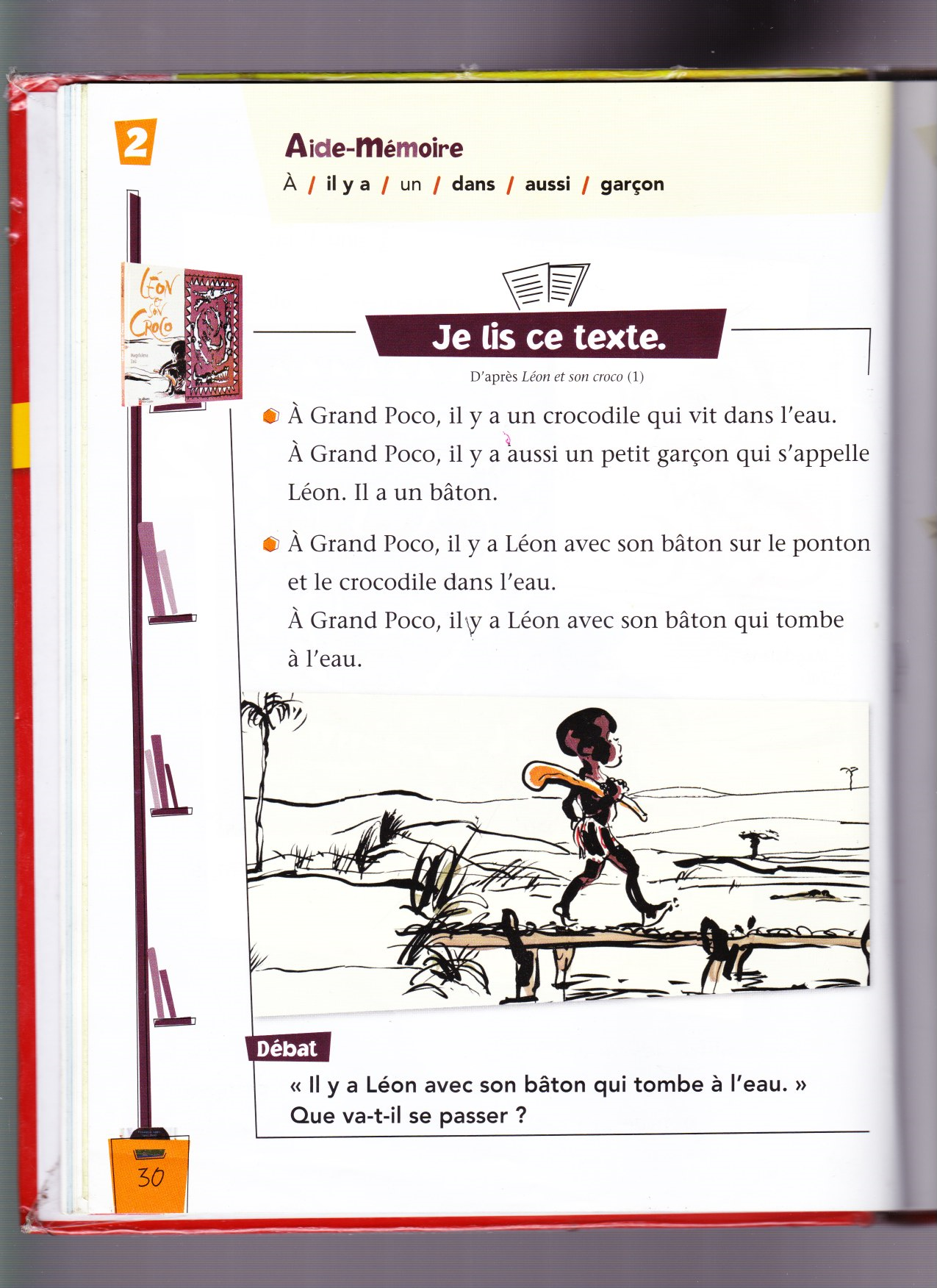 LéonLéon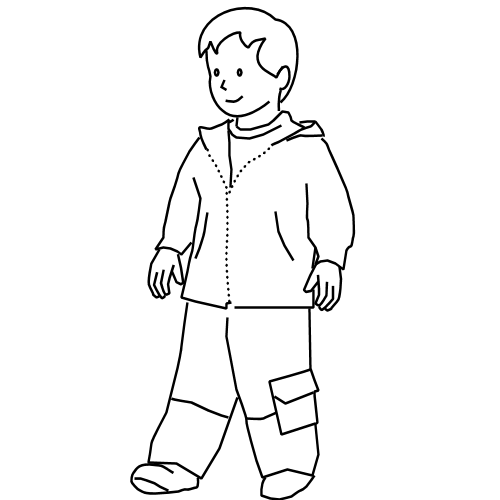  un garçonun garçon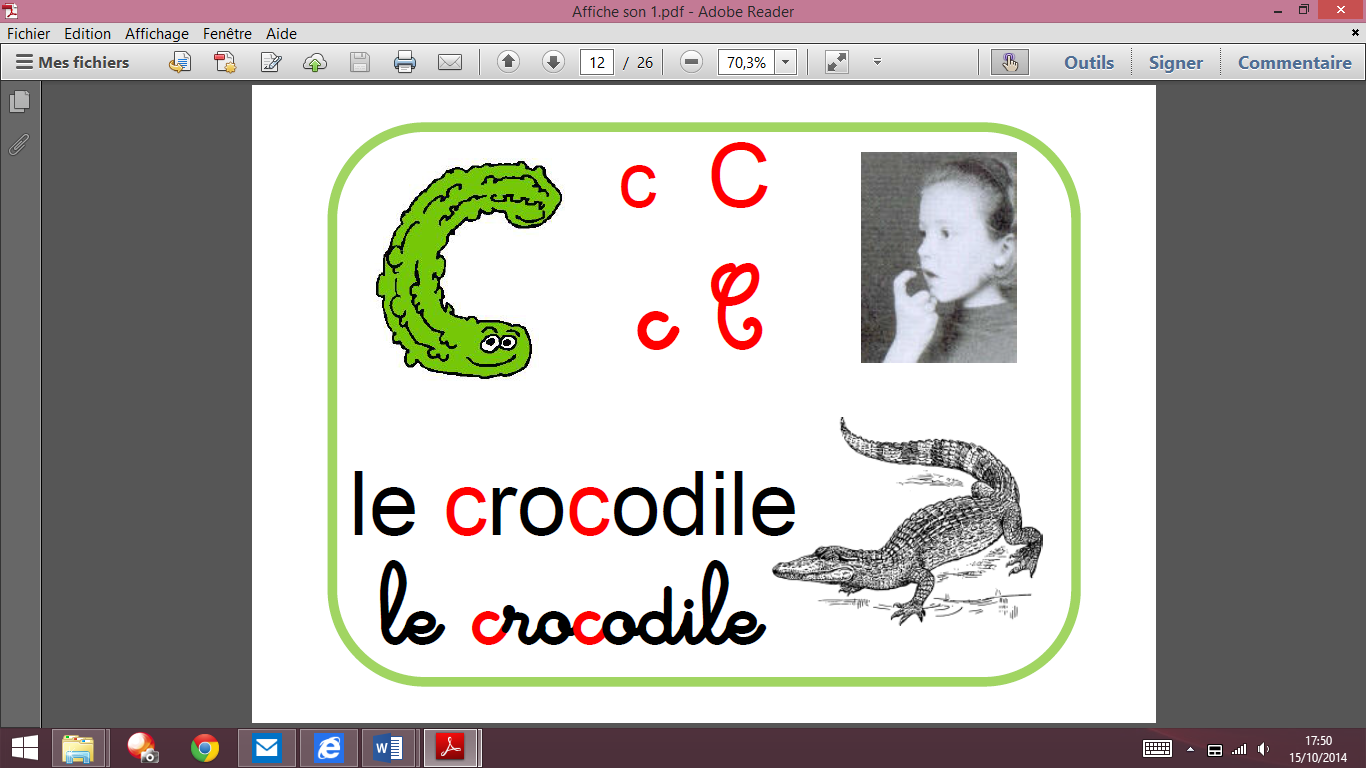 un crocodileun crocodile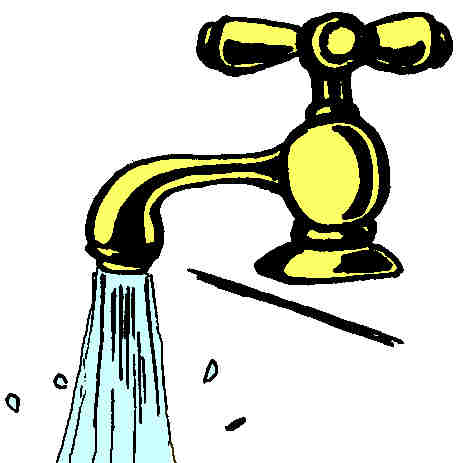 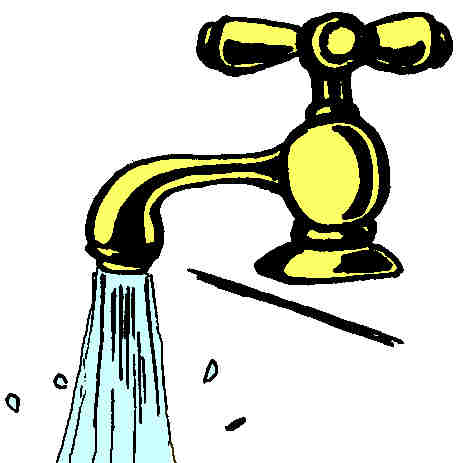 de l’eaude l’eau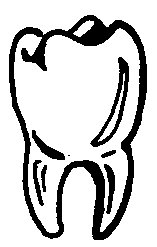 une dentune dentpetit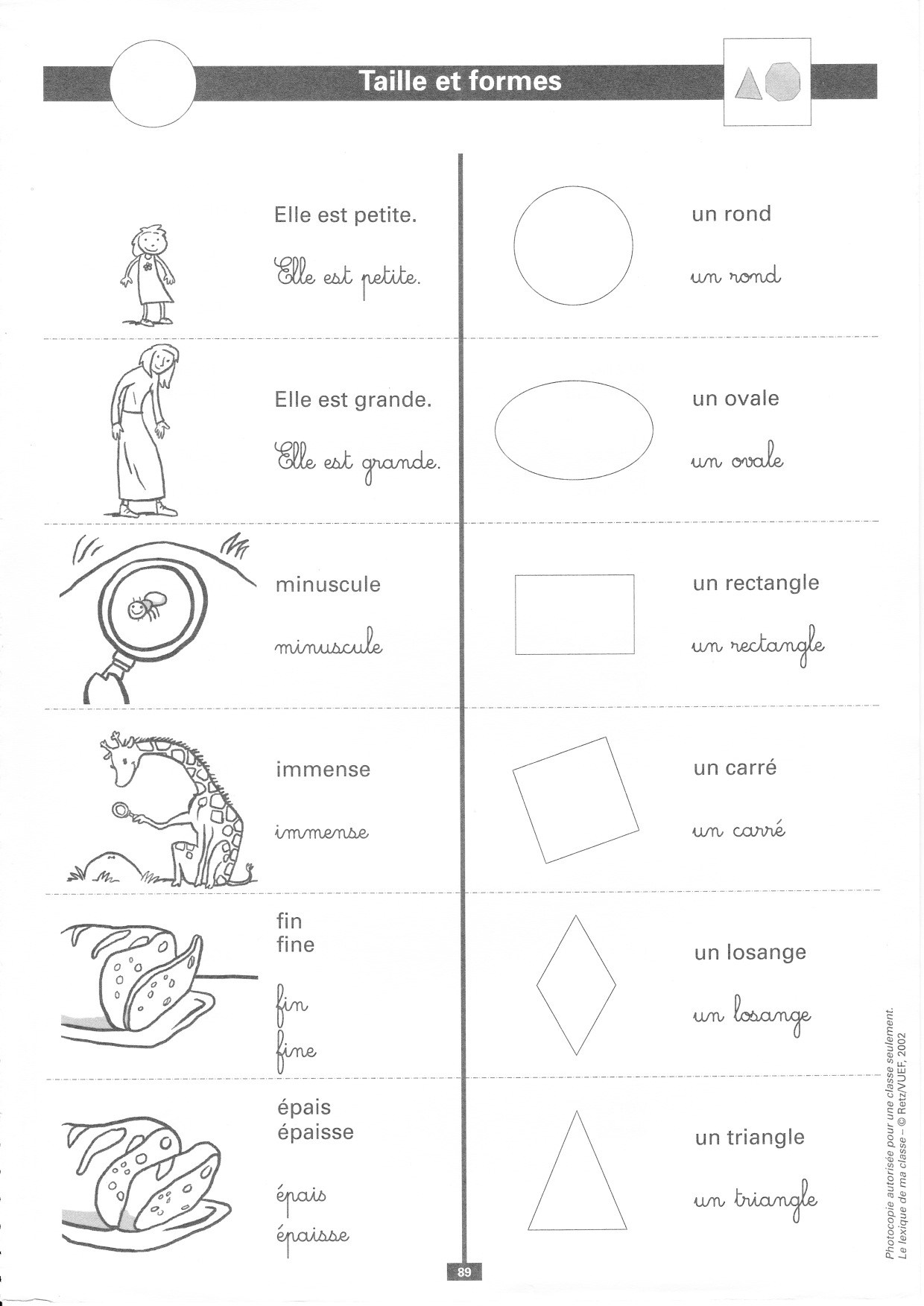 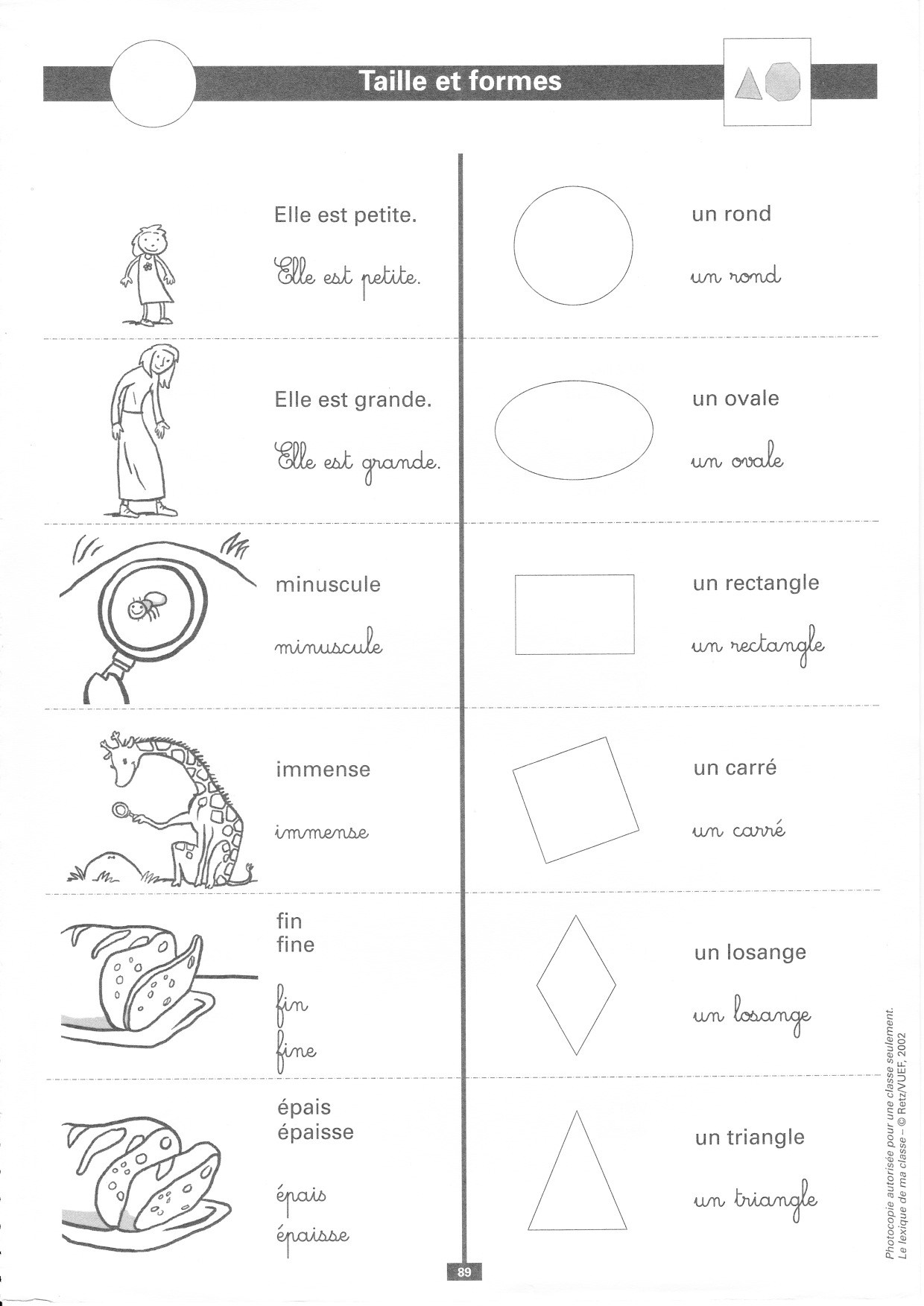 petitgrandgrandla fête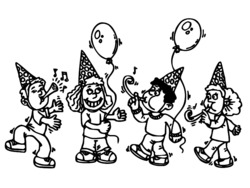 la fêteLe garçon tombe.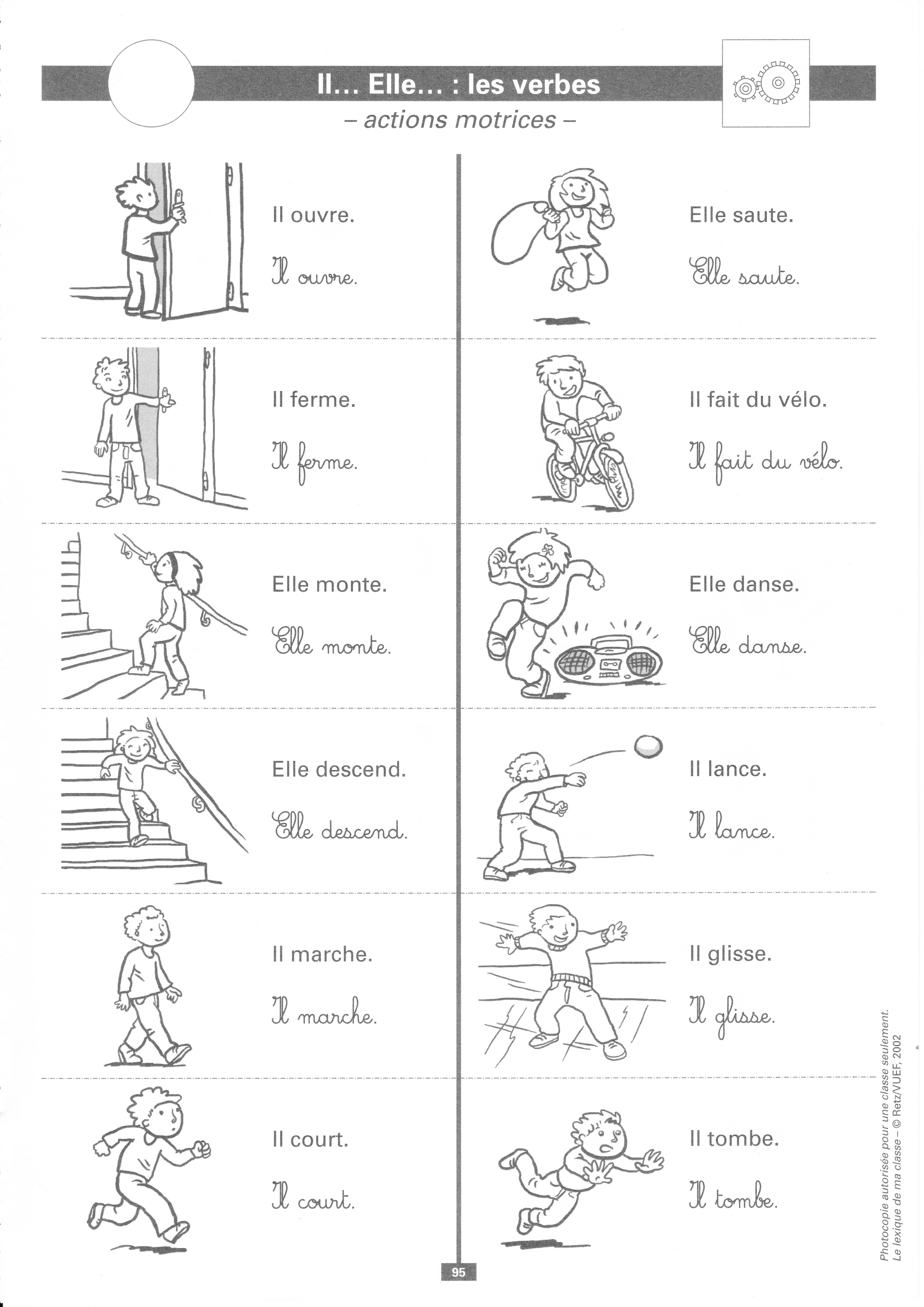 Le garçon tombe.Le garçon est déguisé.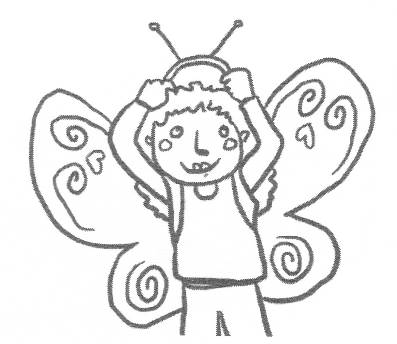 Le garçon est déguisé.Elle danse.Elle danse.